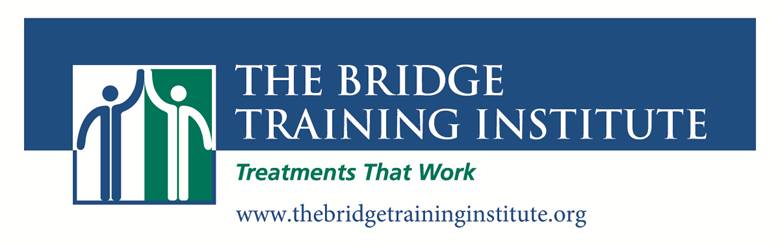 2016 – 2017 Training CalendarThe Clinical Experts SeriesFriday, October 7, 2016, 9:00 AM – 4:00 PMMotivational Interviewing: Making Real Change PossibleHarry Cunningham, LICSWFriday, October 28, 2016Understanding Gender Identity: Working with Transgender and Gender-Variant YouthSidney Trantham, Ph.D Friday, November 4, 2016, 9:00 AM – 4:00 PMMeeting the Challenge of Suicidal and Self Injurious Behaviors: Updating Our Toolkit to Include the Most Current Theories and InterventionsBarent Walsh, Ph.D.Friday, December 2, 2016, 9:00 AM – 4:00 PMBuilding Teams in Difficult Circumstances: Developing Communication, Collaboration and CollegialityDan Jacobs, Psy.DFriday, December 9, 2016, 9:00 AM – 4:00 PMDialectical Behavior Therapy with FamiliesJennifer Eaton, MS, LMHC, Marie-Paule de Valdivia LCSWFriday, January 13, 2017, 9:00 AM – 4:00 PMIntroduction to Cognitive-Behavior Therapy: Everything You Need To Know to Get Started In CBTPeter Moran, Ph.D.Friday, February, 10, 2017, 9:00 AM – 4:00 PM Psychological First Aid: Your First Response to Traumatic EventsLarry Berkowitz, Ed.D, James McCauley, LICSWFriday, March 10, 2017, 9:00 AM – 4:00 PMEffecting Change in Multi-Stressed Families: Addressing Transgenerational Substance Abuse and Mental Health ConcernsDan Jacobs, Psy.DFriday, March 17, 2017, 9:00 AM – 4:00 PMSolution Focused Therapy: Creating Hope and PossibilitiesAnn Bodmer Lutz, M.D.Friday, April 7, 2017, 9:00 AM – 4:00 PMMindfulness with Children and Teens: Proven interventions in every treatment settingChristopher Willard, Ph.D.Friday, May 5, 2017, 9:00 AM – 4:00 PMProblematic Sexual Behavior in Children and Adolescents: A Developmental PerspectiveCraig Latham, Ph.D.2016 – 2017 The Dialectical Behavior Therapy SeriesWith Jennifer Eaton, LMHCDBT Skills Training Friday, November 18, 2016, 9:00 AM—4:00 PMDBT Skills Part 1:  The biosocial theory, orientation to DBT skills and individual therapy, treatment hierarchy, structuring therapy, the Core Mindfulness skillsFriday, December 16, 2016, 9:00 AM—4:00 PMDBT Skills Part 2: DBT groups, structuring and running skills groups, leader/co-leader roles, the Distress Tolerance SkillsFriday, January 27, 2017, 9:00 AM—4:00 PMDBT Skills Part 3: Skills practice, DBT homework groups, Behavior Management in a group setting, the Emotion Regulation Skills Friday, February 17, 2017, 9:00 AM—4:00 PMDBT Skills Part 4: Skills coaching, validation, DBT specialty skills, the Interpersonal Effectiveness skillsDBT Individual TherapyFriday, March 24, 2017, 9:00 AM—4:00 PMDBT Individual Therapy Part 1: Structuring the therapy, pretreatment, behavior assessment, chain analysis, Friday, April 14, 2017, 9:00 AM—4:00 PMDBT Individual Therapy Part 2: Dialectical strategies, communication strategies, insight & didactic strategies, relationship strategies, therapy interfering behaviorsFriday, May 19, 2017, 9:00 AM—4:00 PM	DBT Individual Therapy Part 3: The suicide assessment protocol, coaching calls by individual therapist & milieu coaching, crisis strategies, hospital strategiesFriday, June 2, 2017, 9:00 AM—4:00 PMDBT Individual Therapy Part 4: Cognitive modification, exposure techniques, case management strategies, secondary targets, and the consultation team